CPAS DE SENEFFERue de Chèvremont 1/17181 ARQUENNES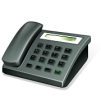        067/87.44.80Madame ou Monsieur……………………………………………………………commande pour la semaineDu lundi 16 Janvier  au dimanche 22 Janvier 2017								Pour approbation, (Signature)Vos préférences :Vos préférences :Lundi     Potage aux pois,  blanc de poulet sauce crème,  ratatouille niçoise,  pdt persillées                                                                Fruit de saison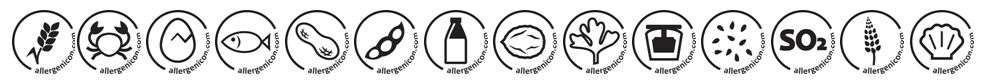     x                                                      x                  x*Menu du jour*Menu de substitutionMardiPotage aux carottes, saucisse de campagne sauce brune, potée aux poireaux, Biscuit                                       x               x                                    x                  x*Menu du jour*Menu de substitutionMercrediPotage aux épinards, Rôti de bœuf sauce vin rouge, flan de courgettes, pdt,Mousse fraise         X                X                                       X                    X*Menu du jour*Menu de substitution                     Jeudi      Potage aux céleris raves, Pâtes à la bolognaise, fruit de saison       x                x                                     x                x*Menu du jour*Menu de substitutionVendrediPotage aux choux blancs, poisson meunière sauce beurre citronné, Julienne de légumes, pdt , mousse moka          x            x          x                          x                x*Menu du jour*Menu de substitutionSamediPotage du jour, Gyros de porc aux légumes, pdt persillées, fromage blanc nature        x                                                      x                 x*sans sel*sans crudités                           *Fruit au lieu du dessertDimancheQuicheFroid : Assiette de charcuteries                          X                                     xChaud : Roulade de chicons au gratin, Purée, pâtisserie     x                x                                     x*sans sel*sans crudités                           *Fruit au lieu du dessertMenu de substitutionNuggets de poulet, ketchup, petits pois, PdtUniquement en semaineUniquement en semaine